Refleksjonsoppgaver til fagartikkelen: Redesign av jeans En studie i hvordan ressurser kan utnyttes – med mål om å fremme tilknytning til ting og skape bevissthet rundt forbrukTekst og bilder: Deepa Veronica Andersen  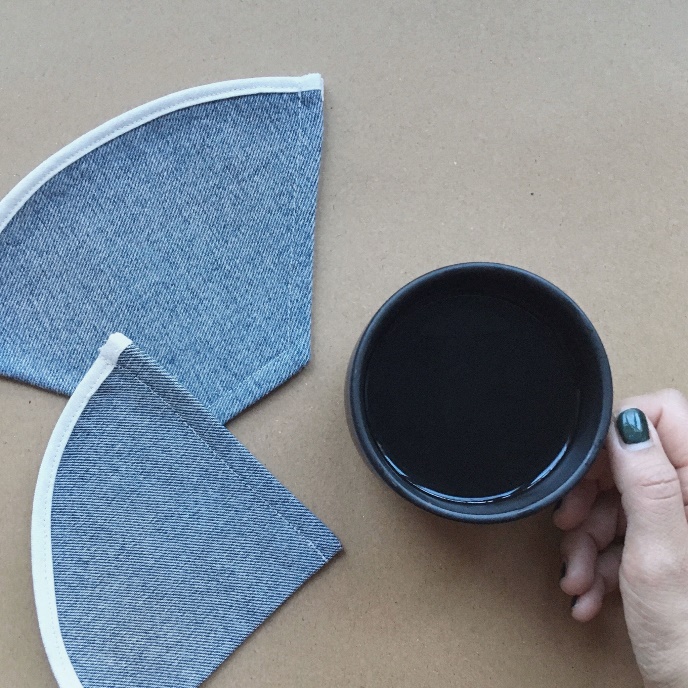 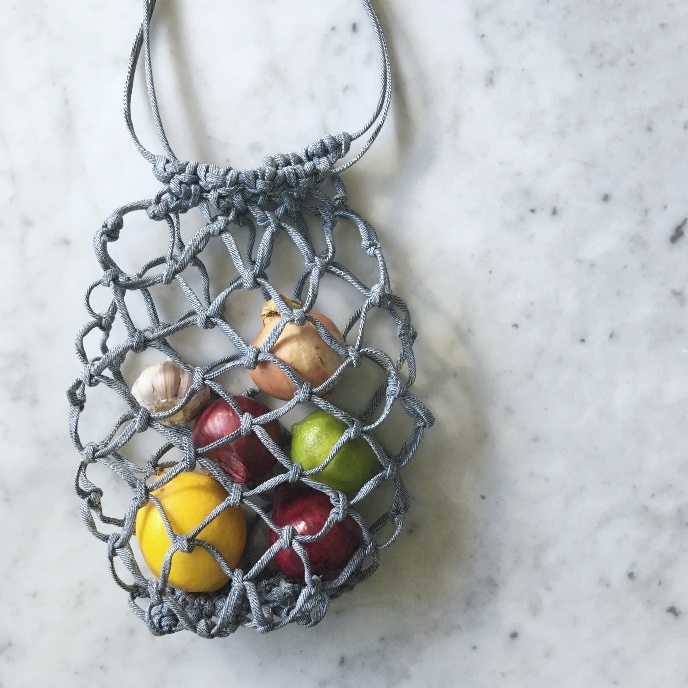 Les fagartikkelen, og diskuter følgende påstander og spørsmål med dine kollegaer: Skolene mangler både redskaper og verksteder for å gjennomføre gode opplegg knyttet til redesign, omsøm og reparasjoner.Det er et uforløst potensiale i materialressurser som eksisterer på vår skole.Redesign kan være et motsvar til vår forbrukerkultur.Hvilke aktører kan skolen vår samarbeide med for å få tak i gjenbruksmaterialer?